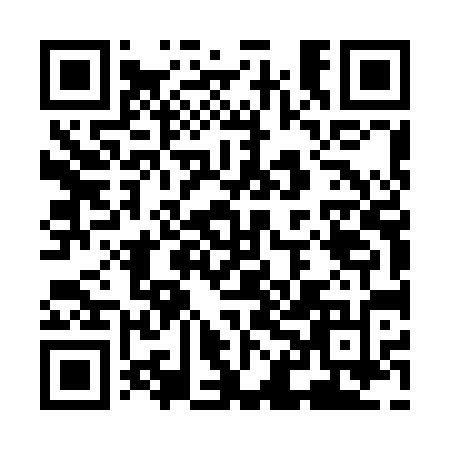 Ramadan times for Afon Cefni, UKMon 11 Mar 2024 - Wed 10 Apr 2024High Latitude Method: Angle Based RulePrayer Calculation Method: Islamic Society of North AmericaAsar Calculation Method: HanafiPrayer times provided by https://www.salahtimes.comDateDayFajrSuhurSunriseDhuhrAsrIftarMaghribIsha11Mon5:055:056:4112:274:186:156:157:5112Tue5:035:036:3812:274:196:176:177:5313Wed5:005:006:3612:274:216:196:197:5514Thu4:584:586:3312:274:226:216:217:5715Fri4:554:556:3112:264:246:236:237:5916Sat4:534:536:2912:264:256:246:248:0117Sun4:504:506:2612:264:276:266:268:0318Mon4:484:486:2412:254:286:286:288:0519Tue4:454:456:2112:254:306:306:308:0720Wed4:424:426:1912:254:316:326:328:0921Thu4:404:406:1712:254:326:336:338:1122Fri4:374:376:1412:244:346:356:358:1323Sat4:344:346:1212:244:356:376:378:1524Sun4:324:326:0912:244:376:396:398:1725Mon4:294:296:0712:234:386:416:418:1926Tue4:264:266:0512:234:406:436:438:2127Wed4:234:236:0212:234:416:446:448:2328Thu4:214:216:0012:224:426:466:468:2629Fri4:184:185:5712:224:446:486:488:2830Sat4:154:155:5512:224:456:506:508:3031Sun5:125:126:531:225:467:527:529:321Mon5:095:096:501:215:487:537:539:342Tue5:075:076:481:215:497:557:559:373Wed5:045:046:451:215:507:577:579:394Thu5:015:016:431:205:527:597:599:415Fri4:584:586:411:205:538:018:019:446Sat4:554:556:381:205:548:028:029:467Sun4:524:526:361:205:558:048:049:488Mon4:494:496:341:195:578:068:069:519Tue4:464:466:311:195:588:088:089:5310Wed4:434:436:291:195:598:108:109:56